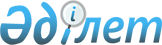 Түркістан облысы әкімдігінің 2022 жылғы 20 қазандағы № 200 "2022-2023 оқу жылына техникалық және кәсіптік, орта білімнен кейінгі білімі бар кадрларды даярлауға арналған мемлекеттік білім беру тапсырысын бекіту туралы" қаулысына өзгеріс енгізу туралыТүркістан облысы әкiмдiгiнiң 2022 жылғы 19 желтоқсандағы № 257 қаулысы. Қазақстан Республикасының Әділет министрлігінде 2022 жылғы 19 желтоқсанда № 31159 болып тiркелдi
      Түркістан облысы әкімдігі ҚАУЛЫ ЕТЕДІ:
      1. "2022-2023 оқу жылына техникалық және кәсіптік, орта білімнен кейінгі білімі бар кадрларды даярлауға арналған мемлекеттік білім беру тапсырысын бекіту туралы" Түркістан облысы әкімдігінің 2022 жылғы 20 қазандағы № 200 (Нормативтік құқықтық актілерді мемлекеттік тіркеу тізілімінде № 30292 болып тіркелген) қаулысына келесі өзгеріс енгізілсін:
      көрсетілген қаулының 1-қосымшасы осы қаулының қосымшасына сәйкес жаңа редакцияда жазылсын.
      2. Осы қаулының орындалуын бақылау Түркістан облысы әкімінің орынбасарына жүктелсін.
      3. Осы қаулы оның алғашқы ресми жарияланған күнінен кейін күнтізбелік он күн өткен соң қолданысқа енгізіледі. 2022-2023 оқу жылына техникалық және кәсіптік білімі бар кадрларды даярлауға арналған мемлекеттік білім беру тапсырысы 
      * Мүгедектігі бар адамдарға арналған мамандық 
					© 2012. Қазақстан Республикасы Әділет министрлігінің «Қазақстан Республикасының Заңнама және құқықтық ақпарат институты» ШЖҚ РМК
				
      Түркістан облысының әкімі

Д. Сатыбалды
Түркістан облысы әкімдігінің
2022 жылғы 19 желтоқсандағы
№ 257 қаулысына қосымшаТүркістан облысы әкімдігінің
2022 жылғы 20 қазандағы
№ 200 қаулысына 1-қосымша
№
Мамандық коды мен атауы
Мемлекеттік білім беру тапсырысының көлемі, орын саны
Мемлекеттік білім беру тапсырысының көлемі, орын саны
Бір айда бір маманды оқытуға жұмсалатын шығыстардың орташа құны, теңге
Бір айда бір маманды оқытуға жұмсалатын шығыстардың орташа құны, теңге
Экологиялық дағдарыс жағдайына жақындаған аймақта бір айда бір маманды оқытуға жұмсалатын шығыстардың орташа құны, теңге
Экологиялық дағдарыс жағдайына жақындаған аймақта бір айда бір маманды оқытуға жұмсалатын шығыстардың орташа құны, теңге
№
Мамандық коды мен атауы
9 сынып негізінде
11 сынып негізінде
қалалық жерде
ауылдық жерде
қалалық жерде
ауылдық жерде
01 Білім
01 Білім
01 Білім
01 Білім
01 Білім
01 Білім
01 Білім
01 Білім
1
01120100 Мектепке дейінгі тәрбие және оқыту
100
50
32435,7
36321,3
39730,9
43616,5
2
01140100 Бастауыш білім беру педагогикасы мен әдістемесі
125
25
32435,7
36321,3
39730,9
43616,5
3
01140500 Дене тәрбиесі және спорт
75
25
32435,7
36321,3
39730,9
43616,5
4
01140600 Негізгі орта білім берудегі тіл мен әдебиетті оқытудың педагогикасы мен әдістемесі
100
-
32435,7
36321,3
39730,9
43616,5
Барлығы 
400
100
-
-
-
-
02 Өнер және гуманитарлық ғылымдар
02 Өнер және гуманитарлық ғылымдар
02 Өнер және гуманитарлық ғылымдар
02 Өнер және гуманитарлық ғылымдар
02 Өнер және гуманитарлық ғылымдар
02 Өнер және гуманитарлық ғылымдар
02 Өнер және гуманитарлық ғылымдар
02 Өнер және гуманитарлық ғылымдар
5
02110300 Графикалық және мультимедиялық дизайн
25
-
35880,7
39766,3
43175,9
47061,5
6
02120100 Интерьер дизайны
50
-
35880,7
39766,3
43175,9
47061,5
7
02120200 Киім дизайны
25
25
35880,7
39766,3
43175,9
47061,5
8
02140100 Сәндік қолданбалы және халықтық кәсіпшілік өнері (бейін бойынша)
25
25
35880,7
39766,3
43175,9
47061,5
9
02140200 Зергерлік іс
-
25
35880,7
39766,3
43175,9
47061,5
10
02151000 Халықтық көркем шығармашылығы (түрлері бойынша)
25
25
35880,7
39766,3
43175,9
47061,5
11
02210100 Исламтану
150
50
32435,7
36321,3
39730,9
43616,5
Барлығы
300
150
-
-
-
-
04 Кәсіпкерлік, басқару және құқық
04 Кәсіпкерлік, басқару және құқық
04 Кәсіпкерлік, басқару және құқық
04 Кәсіпкерлік, басқару және құқық
04 Кәсіпкерлік, басқару және құқық
04 Кәсіпкерлік, басқару және құқық
04 Кәсіпкерлік, басқару және құқық
04 Кәсіпкерлік, басқару және құқық
12
04110100 
Есеп және аудит
90
100
32965,7
36851,3
40260,9
44146,5
12
04110100 
Есеп және аудит
10*
-
32103,3
 -
- 
- 
13
04140100 Маркетинг (салалар бойынша)
25
-
32965,7
36851,3
40260,9
44146,5
Барлығы 
125
100
-
-
-
-
06 Ақпараттық-коммуникациялық технологиялар
06 Ақпараттық-коммуникациялық технологиялар
06 Ақпараттық-коммуникациялық технологиялар
06 Ақпараттық-коммуникациялық технологиялар
06 Ақпараттық-коммуникациялық технологиялар
06 Ақпараттық-коммуникациялық технологиялар
06 Ақпараттық-коммуникациялық технологиялар
06 Ақпараттық-коммуникациялық технологиялар
14
06120100 Есептеу техникасы және ақпараттық желілер (түрлері бойынша)
613
175
32965,7
36851,3
40260,9
44146,5
14
06120100 Есептеу техникасы және ақпараттық желілер (түрлері бойынша)
12*
-
38363,9
 -
 -
- 
15
06130100 Бағдарламалық қамтамасыз ету (түрлері бойынша)
675
300
32965,7
36851,3
40260,9
44146,5
Барлығы 
1300
475
-
-
-
-
07 Инженерлік, өңдеу және құрылыс салалары
07 Инженерлік, өңдеу және құрылыс салалары
07 Инженерлік, өңдеу және құрылыс салалары
07 Инженерлік, өңдеу және құрылыс салалары
07 Инженерлік, өңдеу және құрылыс салалары
07 Инженерлік, өңдеу және құрылыс салалары
07 Инженерлік, өңдеу және құрылыс салалары
07 Инженерлік, өңдеу және құрылыс салалары
16
07130100 Электр жабдықтары (түрлері және салалары бойынша)
600
125
35880,7
39766,3
43175,9
47061,5
17
07130200 Электрмен қамтамасыз ету (салалар бойынша)
575
75
35880,7
39766,3
43175,9
47061,5
18
07130400 Жылу техникалық жабдықтар және жылу мен жабдықтау жүйелері (түрлері бойынша)
25
25
35880,7
39766,3
43175,9
47061,5
19
07130700 Электромеханикалық жабдықтарға техникалық қызмет көрсету, жөндеу және пайдалану (түрлері және салалары бойынша) 
250
25
35880,7
39766,3
43175,9
47061,5
20
07140100 Технологиялық процесстерді автоматтандыру және басқару (бейін бойынша)
25
50
35880,7
39766,3
43175,9
47061,5
21
07140200 Өндірістің автоматтандырылған жүйелеріне қызмет көрсету және жөндеу (салалар бойынша)
25
25
35880,7
39766,3
43175,9
47061,5
22
07140500 Сандық техника
(түрлері бойынша)
50
25
32965,7
36851,3
40260,9
44146,5
23
07140700 Автоматика, телемеханика және темір жол көлігіндегі қозғалысты басқару
100
25
35880,7
39766,3
43175,9
47061,5
24
07150100 Машина жасау технологиясы 
(түрлері бойынша)
175
25
35880,7
39766,3
43175,9
47061,5
25
07150300 Токарлық іс (түрлері бойынша)
75
25
35880,7
39766,3
43175,9
47061,5
26
07150500 Дәнекерлеу ісі (түрлері бойынша)
1450
150
35880,7
39766,3
43175,9
47061,5
27
07150600 Слесарлық іс (салалар және түрлері бойынша)
125
25
32965,7
36851,3
40260,9
44146,5
28
07150700 Жүк көтергіш машиналар мен транспортерлер
25
-
35880,7
39766,3
43175,9
47061,5
29
07151100 Машиналар мен жабдықтарды пайдалану (өнеркәсіп салалары бойынша)
-
25
35880,7
39766,3
43175,9
47061,5
30
07160500 Темір жолдың жылжымалы құрамын пайдалану, жөндеу және техникалық қызмет көрсету
75
25
35880,7
39766,3
43175,9
47061,5
31
07161300 Автомобиль көлігіне техникалық қызмет көрсету, жөндеу және пайдалану
1550
325
35880,7
39766,3
43175,9
47061,5
32
07161600 Ауыл шаруашылығын механикаландыру
775
150
32965,7
36851,3
40260,9
44146,5
33
07161700 Ауыл шаруашылығы техникасын пайдалану, техникалық қызмет көрсету және жөндеу
25
25
32965,7
36851,3
40260,9
44146,5
34
07210200 Сүт және сүт өнімдерін өндіру
25
-
35880,7
39766,3
43175,9
47061,5
35
07210300 Нан пісіру, макарон және кондитер өндірісі
175
100
35880,7
39766,3
43175,9
47061,5
36
07211000 Жемістер мен көкөністерді сақтау және қайта өңдеу
-
25
35880,7
39766,3
43175,9
47061,5
37
07211300 Тағам өндірісінің технологиясы
25
-
35880,7
39766,3
43175,9
47061,5
38
07220700 Полимерлік өндіріс технологиясы
50
-
35880,7
39766,3
43175,9
47061,5
39
07221400 Жиһаз өндірісі
50
25
35880,7
39766,3
43175,9
47061,5
40
07230100 Тігін өндірісі және киімдерді үлгілеу
940
250
35880,7
39766,3
43175,9
47061,5
40
07230100 Тігін өндірісі және киімдерді үлгілеу
10*
-
32103,3
- 
- 
- 
41
07230600 Талшықты материалдарды өңдеу технологиясы
25
-
35880,7
39766,3
43175,9
47061,5
42
07240100 Пайдалы қазбалардың кен орындарын жер астында өңдеу
25
-
35880,7
39766,3
43175,9
47061,5
43
07320100 Ғимараттар мен құрылыстарды салу және пайдалану
1225
125
35880,7
39766,3
43175,9
47061,5
44
07320700 Жолдары мен аэродромдар құрылысы және пайдалану
100
-
35880,7
39766,3
43175,9
47061,5
45
07321100 Тұрғын үй-коммуналдық шаруашылық объектілерінің инженерлік жүйелерін монтаждау және пайдалану
75
25
35880,7
39766,3
43175,9
47061,5
46
07321200 Газбен қамтамасыз ету жабдықтары мен жүйелерін құрастыру және пайдалану
175
50
35880,7
39766,3
43175,9
47061,5
47
07321400 Гидротехникалық мелиорация
25
25
35880,7
39766,3
43175,9
47061,5
Барлығы 
8850
1775
-
-
-
-
08 Ауыл, орман, балықшаруашылығы және ветеринария
08 Ауыл, орман, балықшаруашылығы және ветеринария
08 Ауыл, орман, балықшаруашылығы және ветеринария
08 Ауыл, орман, балықшаруашылығы және ветеринария
08 Ауыл, орман, балықшаруашылығы және ветеринария
08 Ауыл, орман, балықшаруашылығы және ветеринария
08 Ауыл, орман, балықшаруашылығы және ветеринария
08 Ауыл, орман, балықшаруашылығы және ветеринария
48
08110100 Агрономия
125
50
32965,7
36851,3
40260,9
44146,5
49
08110300 Жеміс-көкөніс шаруашылығы
50
50
32965,7
36851,3
40260,9
44146,5
50
08110400 Өсімдікті қорғау және карантин
50
25
32965,7
36851,3
40260,9
44146,5
51
08110500 Зоотехния
25
25
32965,7
36851,3
40260,9
44146,5
52
08120100 Бақ-саябақ шаруашылығы
25
-
32965,7
36851,3
40260,9
44146,5
53
08210100 Орман шаруашылығы (түрлері бойынша)
25
-
32965,7
36851,3
40260,9
44146,5
54
08410100 Ветеринария
625
125
32965,7
36851,3
40260,9
44146,5
Барлығы
925
275
-
-
-
-
09 Денсаулық сақтау және әлеуметтік қамтамасыз ету
09 Денсаулық сақтау және әлеуметтік қамтамасыз ету
09 Денсаулық сақтау және әлеуметтік қамтамасыз ету
09 Денсаулық сақтау және әлеуметтік қамтамасыз ету
09 Денсаулық сақтау және әлеуметтік қамтамасыз ету
09 Денсаулық сақтау және әлеуметтік қамтамасыз ету
09 Денсаулық сақтау және әлеуметтік қамтамасыз ету
09 Денсаулық сақтау және әлеуметтік қамтамасыз ету
55
09120100 Емдеу ісі
100
75
50727,8
-
63028,7
-
56
09130100 Мейіргер ісі
75
225
50727,8
-
63028,7
-
57
09130200 Акушерлік іс
-
50
50727,8
-
63028,7
-
58
09140100 Лабораториялық диагностика
25
-
50727,8
-
63028,7
-
59
09160100 Фармация
-
25
50727,8
-
63028,7
-
Барлығы 
200
375
-
-
-
-
10 Қызметтер
10 Қызметтер
10 Қызметтер
10 Қызметтер
10 Қызметтер
10 Қызметтер
10 Қызметтер
10 Қызметтер
60
10120100 Шаштараз өнері 
50
-
35880,7
39766,3
43175,9
47061,5
61
10130100 Қонақ үй бизнесі
25
25
32965,7
36851,3
40260,9
44146,5
62
10130200 Тамақтану саласында қызмет көрсетуді ұйымдастыру
75
25
35880,7
39766,3
43175,9
47061,5
63
10130300 Тамақтандыруды ұйымдастыру
775
325
35880,7
39766,3
43175,9
47061,5
64
10150100 Туризм
125
-
32965,7
36851,3
40260,9
44146,5
65
10320100 Өрт қауіпсіздігі
25
-
35880,7
39766,3
43175,9
47061,5
66
10320200 Төтенше жағдайда қорғау (салалар бойынша)
25
-
35880,7
39766,3
43175,9
47061,5
67
10410200 Темір жолкөлігінде тасымалдауды ұйымдастыру және қозғалысты басқару
50
25
35880,7
39766,3
43175,9
47061,5
68
10410300 Автомобиль көлігінде тасымалдауды ұйымдастыру және қозғалысты басқару
75
25
35880,7
39766,3
43175,9
47061,5
Барлығы
1225
425
-
-
-
-
Жалпы
13325
3675
-
-
-
-